Дата:19.12.2020г.Группа:19-СЗС-1дНаименование дисциплины: Общие сведения об инженерных системахТема: Естественная вентиляция: канальная и бесканальнаяКлассификация типов вентиляционных систем производится на основе следующих основных признаков:1) По способу перемещения воздуха:естественная или искусственная система вентиляции.2) По назначению:приточная или вытяжная система вентиляции.3) По зоне обслуживания:местная или общеобменная система вентиляции.4) По конструкции:канальная или бесканальная система вентиляции.Классификация систем вентиляции.Классификация систем вентиляции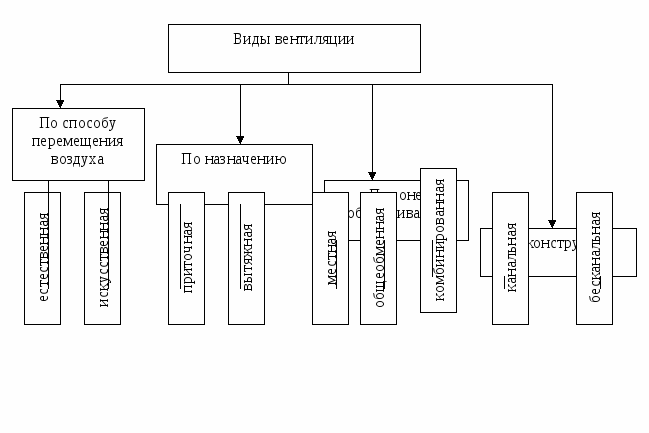 1) По способу перемещения воздуха:естественная и искусственная система вентиляцииЕстественная вентиляция создается без применения электрооборудования(вентиляторов, электродвигателей) и происходит вследствие естественных факторов:- вследствие разности температур наружного (атмосферного) воздуха и воз-духа в помещении, так называемой аэрации;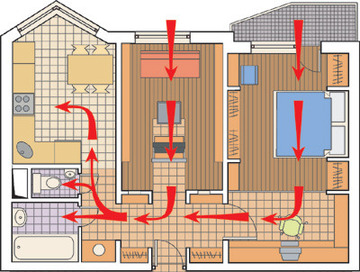 Схема потока воздуха- вследствие разности давлений «воздушного столба» между нижним уровнем (обслуживаемым помещением) и верхним уровнем – вытяжным устройством (дефлектором), установленным на кровле здания;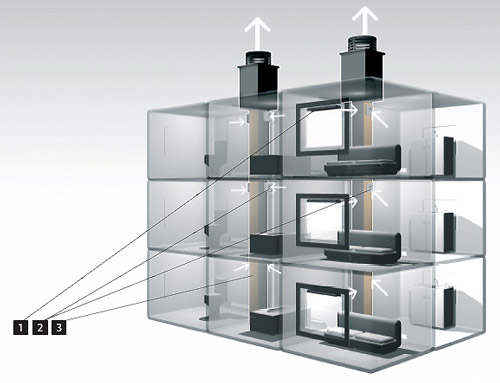 1 – приточные решетки; 2 – вытяжные решетки; 3 – вентиляционная шахта– Общий вид естественной вентиляции- в результате воздействия, так называемого ветрового давления.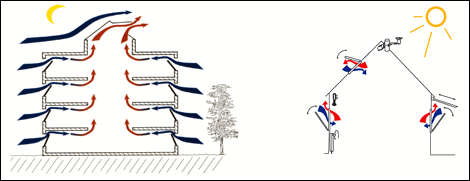 – Вентиляция под действием ветрового давленияЕстественная вентиляцияЕстественная вентиляция представляет собой перемещение воздуха следующими способами:1) Аэрация – естественное движение воздуха вследствие разницы между температурой в помещении и температурой атмосферного (наружного) воздуха. Этот способ применим в цехах с усиленным выделением тепла, но при условии, что концентрация пыли и вредных веществ в приточном воздухе находится в пределах допустимой нормы. 2) Конвекция – происходит вследствие разницы давления воздуха между верхним и нижним уровнями (вытяжным оборудованием, установленным на крыше здания и помещением), в помещениях воздух теплее, чем снаружи, поэтому более легкий воздух из помещений вытесняется более тяжелым наружным.3) Ветровое давление – давление ветра повышено со стороны здания, обращенной к ветру и, соответственно, понижено с подветренной стороны. В проемы здания с наветренной стороны поступает атмосферный воздух и выходит с подветренной.Преимущества систем естественной вентиляции в том, что они достаточно просты, не требуют расхода электроэнергии и приобретения сложного оборудования.Однако недостатком является то, что эффективность систем естественной вентиляции напрямую зависит от переменчивых факторов (скорости и направления ветра, температуры) и относительно небольшого давления.Механическая вентиляцияМеханическая вентиляция представляет собой систему различного вентиляционного оборудования и приборов, которая подает и удаляет воздух из помещения независимо от переменчивости условий окружающей среды. В случаях необходимости возможна обработка воздуха ( очистка, увлажнение, подогрев), что в системах естественной вентиляции практически исключено. На практике применяют одновременно и естественную, и механическую вентиляцию, или так называемую смешанную.Естественная вентиляция может быть:а) вытяжной без организованного поступления воздуха (канальная система);б) приточно-вытяжной с организованным поступлением воздуха (система аэрации, а в некоторых случаях и канальная).Канальная система вентиляции.Канальная система вентиляции применяется преимущественно в жилых и общественных зданиях с небольшим воздухообменом помещений ( не более однократного в 1ч ) и с неорганизованным притоком воздуха через не плотности окружающих поверхностей, оконные фрамуги и открытые форточки.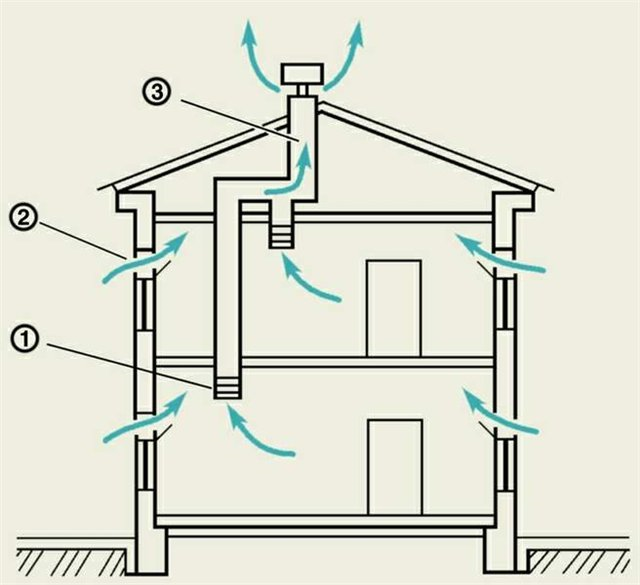 1 – решетка жалюзийная; 2 – окно; 3 – шахта вытяжнаяа – Схема канальной вытяжной системы вентиляции с естественной циркуляциейВоздух перемещается по каналам под действием разности давлений и снаружи помещения. Вентиляционный воздух в этих системах перемещается или по вертикальным каналам, заложенным в толще стены, или по приставным каналам. Вертикальные каналы на чердаке объединяют в сборные каналы, по которым удаляемый воздух через вытяжную шахту выходит в атмосферу.В канальной приточно-вытяжной системе вентиляции наружный воздух поступает через воздухоприемную камеру, размещенную в под-вальном этаже и оборудованную калорифером ( воздухоподогревателем ). Подогретый в камере до необходимой температуры воздух по каналам и через приточные отверстия с установленными в них жалюзийными решетками поступает в помещения. Из помещений загрязненный воздух уходит по вытяжным каналам, вытяжные отверстия которых тоже снабжены жалюзийными решетками, оттуда воздух поступает в сборные каналы и далее через вытяжную шахту удаляется в атмосферу.Для повышения располагаемого давления в канальной системе вентиляции часто прибегают к установке над вытяжной шахтой насадка – дефлектора.Вопросы:1.Какая вентиляция называется канальной?2.Дайте определение естественной  вентиляции ?3.Опишите принцип действия механической вентиляции?Преподаватель ________________Исмаилова Л.Р.